§2205-B.  Approval as advanced practice registered nursesThe board may grant approval to practice as an advanced practice registered nurse to a person who qualifies pursuant to section 2201‑A.  [PL 1995, c. 379, §8 (NEW); PL 1995, c. 379, §11 (AFF).]1.  Temporary approval to practice.  Temporary approval to practice as an advanced practice registered nurse may be granted by the board:A.  For a period of 90 days to an applicant who is currently approved to practice as an advanced practice registered nurse in another jurisdiction with requirements at least equivalent to those of this State; or  [PL 1995, c. 379, §8 (NEW); PL 1995, c. 379, §11 (AFF).]B.  For a period of 12 months to an applicant who meets the requirements of section 2201‑A, subsections 1 and 2 and who qualifies to take and takes the next available certification examination.  [PL 1995, c. 379, §8 (NEW); PL 1995, c. 379, §11 (AFF).][PL 1995, c. 379, §8 (NEW); PL 1995, c. 379, §11 (AFF).]2.  Termination.  The board may terminate a person's advanced practice registered nurse designation when the person no longer holds a current certification credential.[PL 1995, c. 379, §8 (NEW); PL 1995, c. 379, §11 (AFF).]3.  Delegated performance of services. [PL 2009, c. 512, §1 (RP).]4.  Supervision of support staff.  A certified nurse practitioner may delegate to the employees or support staff of the certified nurse practitioner certain activities relating to advanced practice registered nursing carried out by custom and usage when the activities are under the control of the certified nurse practitioner.  The certified nurse practitioner delegating these activities to such persons is legally liable for the activities of those persons, and any person in this relationship is considered the certified nurse practitioner's agent when performing such delegated activities.[PL 2007, c. 197, §1 (NEW).]5.  Global signature authority of a certified nurse practitioner or certified nurse midwife.  When a provision of law or rule requires a signature, certification, stamp, verification, affidavit or endorsement by a physician, that requirement may be fulfilled by a certified nurse practitioner or a certified nurse midwife.  This subsection may not be  construed to expand the scope of practice of a certified nurse practitioner or a certified nurse midwife.[PL 2009, c. 259, §1 (NEW).]SECTION HISTORYPL 1995, c. 379, §8 (NEW). PL 1995, c. 379, §11 (AFF). PL 2007, c. 197, §1 (AMD). PL 2009, c. 259, §1 (AMD). PL 2009, c. 512, §1 (AMD). The State of Maine claims a copyright in its codified statutes. If you intend to republish this material, we require that you include the following disclaimer in your publication:All copyrights and other rights to statutory text are reserved by the State of Maine. The text included in this publication reflects changes made through the First Regular and Frist Special Session of the 131st Maine Legislature and is current through November 1, 2023
                    . The text is subject to change without notice. It is a version that has not been officially certified by the Secretary of State. Refer to the Maine Revised Statutes Annotated and supplements for certified text.
                The Office of the Revisor of Statutes also requests that you send us one copy of any statutory publication you may produce. Our goal is not to restrict publishing activity, but to keep track of who is publishing what, to identify any needless duplication and to preserve the State's copyright rights.PLEASE NOTE: The Revisor's Office cannot perform research for or provide legal advice or interpretation of Maine law to the public. If you need legal assistance, please contact a qualified attorney.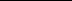 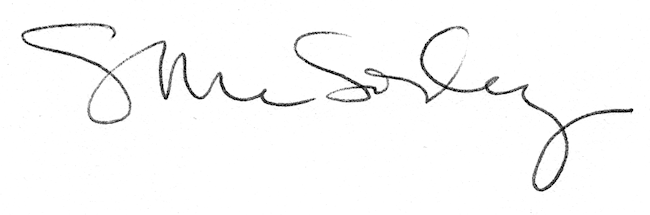 